Сумська міська радаВиконавчий комітетРІШЕННЯРозглянувши рішення Комісії з розгляду питань щодо надання компенсації за знищені та пошкоджені об’єкти нерухомого майна внаслідок бойових дій, терористичних актів, диверсій, спричинених збройною агресією Російської Федерації проти України, від 21.05.2024 № 448, відповідно до пункту 12 Порядку надання компенсації для відновлення окремих категорій об’єктів нерухомого майна, пошкоджених внаслідок бойових дій, терористичних актів, диверсій, спричинених збройною агресією Російської Федерації, з використанням електронної публічної послуги «єВідновлення», затвердженого постановою Кабінету Міністрів України від 21.04.2023 № 381 (із змінами), керуючись статтею 40 Закону України «Про місцеве самоврядування в Україні», виконавчий комітет Сумської міської радиВИРІШИВ:1. Затвердити рішення Комісії з розгляду питань щодо надання компенсації за знищені та пошкоджені об’єкти нерухомого майна внаслідок бойових дій, терористичних актів, диверсій, спричинених збройною агресією Російської Федерації проти України, від 21.05.2024 № 448 про відмову *********** у наданні компенсації для відновлення окремих категорій об’єктів нерухомого майна, пошкоджених внаслідок бойових дій, терористичних актів, диверсій, спричинених збройною агресією Російської Федерації, з використанням електронної публічної послуги «єВідновлення» (додається).2. Дане рішення набирає чинності з дати його прийняття.Секретар Сумської міської ради                         	  		       Артем КОБЗАРЗанченко  788-888Розіслати: згідно зі списком розсилки							Додатокдо рішення виконавчого комітетуСумської міської радивід 30.05.2024 № 321ЗАТВЕРДЖЕНО Рішення виконавчого комітетуСумської міської радивід 30.05.2024 № 321КОМІСІЯз розгляду питань щодо надання компенсації за знищені та пошкоджені об’єкти нерухомого майна внаслідок бойових дій, терористичних актів, диверсій, спричинених збройною агресією Російської Федерації проти Українидіє відповідно до рішення Виконавчого комітету Сумської міської ради від 19.05.2023 № 210, 211
РІШЕННЯ21.05.2024										№ 448Про відмову ***********у наданні компенсації для відновлення пошкодженого об’єкта за заявою № 3В-20.02.2024-85701	 Враховуючи те, що за результатом обстеження технічного стану приватного житлового будинку за адресою ************(звіт № ОБ-001-24, складений у квітні 2024 року фізичною особою-підприємцем експертом **********), встановлено, що: об’єкт має ІІІ категорію пошкоджень; руйнування та пошкодження несучих конструкцій будівлі перевищує 81,11 %; об’єкт непридатний для використання за цільовим призначенням, повністю втратив свою економічну цінність, наявні пошкодження несучих та огороджувальних конструкцій, ступінь та характер яких свідчить про небезпеку аварійного обвалення об’єкта (зруйнований об’єкт); рекомендовано виконання невідкладних робіт щодо демонтажу (ліквідації) об’єкта; а також розглянувши заяву ************ від 20.05.2024, подану до Комісії, про відкликання своєї заяви про надання компенсації, відповідно до абз. 6 пункту 2, абз. 10 пункту 8, абз. 14 пункту 14 Порядку надання компенсації для відновлення окремих категорій об’єктів нерухомого майна, пошкоджених внаслідок бойових дій, терористичних актів, диверсій, спричинених збройною агресією Російської Федерації, з використанням електронної публічної послуги «єВідновлення», затвердженого постановою Кабінету Міністрів України від 21.04.2023 № 381 (із змінами), Комісія:	ВИРІШИЛА:	Відмовити ********** за заявою від 20.02.2024 № 3В-20.02.2024-85701 у наданні компенсації для відновлення окремих категорій об’єктів нерухомого майна, пошкоджених внаслідок бойових дій, терористичних актів, диверсій, спричинених збройною агресією Російської Федерації, з використанням електронної публічної послуги «єВідновлення» за адресою: ************:- на підставі абз. 14 пункту 14 Порядку надання компенсації для відновлення окремих категорій об’єктів нерухомого майна, пошкоджених внаслідок бойових дій, терористичних актів, диверсій, спричинених збройною агресією Російської Федерації, з використанням електронної публічної послуги «єВідновлення», затвердженого постановою Кабінету Міністрів України від 21.04.2023 № 381 (із змінами) (далі - Порядок), у зв’язку з поданням заявником до Комісії повідомлення у паперовій формі про відкликання заяви; - у зв’язку з тим, що об’єкт нерухомого майна за вказаною адресою не може бути відновлено шляхом проведення поточного або капітального ремонту, а отже такий об’єкт не відноситься до категорії пошкоджених об’єктів, які визначені абз. 6 пункту 2 Порядку (протокол засідання від 21.05.2024 № 19).Голова Комісії			___________	А.Г. ЗанченкоСекретар Комісії		___________	Д.А. Сабодаж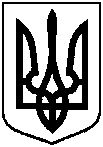 від       30.05.2024                  №  321Про затвердження рішення Комісії з розгляду питань щодо надання компенсації за знищені та пошкоджені об’єкти нерухомого майна внаслідок бойових дій, терористичних актів, диверсій, спричинених збройною агресією Російської Федерації проти України, прийнятого за результатом розгляду заяви *********** № ЗВ-20.02.2024-85701